българска търговско – промишлена палата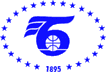 www.bcci.bgПРЕДВАРИТЕЛНА ПРОГРАМА към 11.04.2018Бизнес делегация до Тел Авив, Израел с посещение на изложението AGRITECH7-10май 2018 г.Понеделник, 7 майПътуващите пристигат на летище София – терминал 2Излитане от летище СофияКацане в Тел АвивОтпътуване от летищетоПристигане и настаняване в хотел Вторник, 8 майЗакускаОтпътуване от хотела за изложбения център10.00 Откриване на изложениетоIsrael Trade Fairs & Convention Center 10.30 – 17.00 Посещение на изложениетоДвустранни срещи17.00 Отпътуване от изложбения центърВечеря, организирана от БТППСряда, 9 майЗакускаПровеждане на двустранни срещиСреща с представители на Федерацията на търговските палати на ИзраелFederation of Israeli Chambers of Commerce84 Hahashmonaim St.
Tel Aviv 67132, Israel12.00 Обяд в свой кръгСрещи по интереси/ посещение на фирмиВечеря в свой кръгЧетвъртък, 10 майПосещение на ЙерусалимОтпътуване от Тел АвивКацане в София